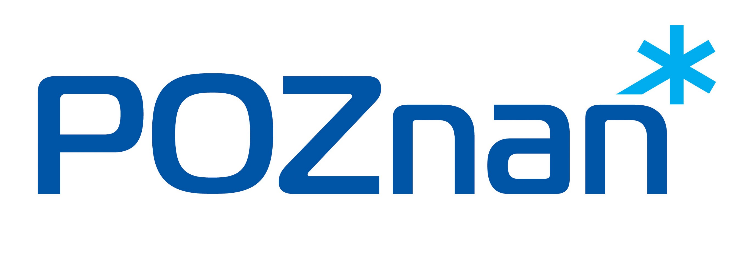 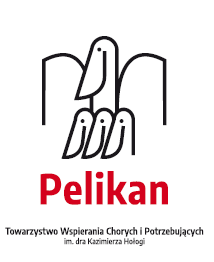 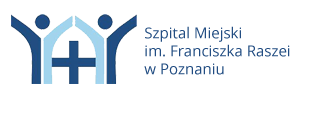 SZKOLENIE ORGANIZOWANE W RAMACH PROJEKTUPt. „KONTYNUACJA ZADANIA SENIOR MALUSZKA TULI”FINANSOWANE ZE ŚRODKÓW BUDŻETOWYCH MIASTA POZNANIAPROGRAM SZKOLENIA DLA KANDYDATÓW NA WOLONTARIUSZY 2023r. 
w Szpitalu Miejskim im. Franciszka Raszei w PoznaniuSpotkanie w dniu 27.07.2023rSpotkanie w dniu 03.08.2023r.Spotkanie w dniu 10.08.2023r.Spotkanie w dniu 17.08.2023r.17:00 - 17:45Rozpoczęcie. Organizacja Oddziału Noworodkowego. Rola wolontariusza 
w opiece nad noworodkiem.Liliana ŻakOrdynator Oddziału18:00 - 18:45Topografia szpitala. Organizacja pracy na Oddziale.Omówienie procedur wprowadzania kandydatów na wolontariuszy na Oddział Noworodkowy i Położniczy  Jolanta Henkapielęgniarka oddziałowa19:00 – 19:45RODOOchrona danych osobowych – aspekty w kontekście posługi wolontariusza na OddzialeSpecjalista RODO17:00 – 18:30Psychologiczny aspekt pracy wolontariusz. Komunikacja interpersonalna wolontariusz - rodzic/opiekun prawny, wolontariusz- personelAgnieszka Kalugapsycholog18:45 – 19:30Oddział widziany oczami wolontariusza - sprzęt, akcesoria, sygnały dźwiękowe,  zasady postępowania.Jolanta Henkapielęgniarka oddziałowa17:00 – 17:45Noworodek – pacjent. Fizjologia noworodka oraz zakres czynności wolontariusza przy noworodkuPołożna / pielęgniarka18:00 -  18:45Karmienie noworodka w Oddziale.Położna / pielęgniarka19:00 – 19:45Opieka nad matką i noworodkiem na Oddziale Położniczym SzpitalaPołożna / pielęgniarka17:00 – 17:45Rola i zadania lekarza Oddziału Noworodkowego. Zakres współpracy między salą porodową i oddziałem położniczymLiliana ŻakOrdynator Oddziału18:00 -  18:45Bezpieczeństwo i higiena pracy - zastosowanie na Oddziale Noworodkowym.Magdalena Wieczorekinspektor ds. bezpieczeństwa i higieny pracy19:00 – 19:45Zasady epidemiologiczne w pracy wolontariusza na Oddziale Noworodkowymspecjalista ds. epidemiologicznych